MUNIASAMYE-Mail: muniasamy-397509@gulfjobseeker.com SENIOR MEP PROJECT MANAGERA versatile, high-energy professional with the distinction of executing prestigious projects of large magnitude within strict time schedule, cost & qualityIndustry Preference: MEP – Electro Mechanical Services Design & Execution / Location Preference: Qatar/ Oman / Kuwait/UAEAN OVERVIEWPossess 27 years of experience in the domain of MEP Project Management, Site Engineering and Relationship Management including 21 Years in Gulf Countries.Currently working withM/s.Al Sabbah Electro Mech contracting, UAE as Senior Project Manager (MEP)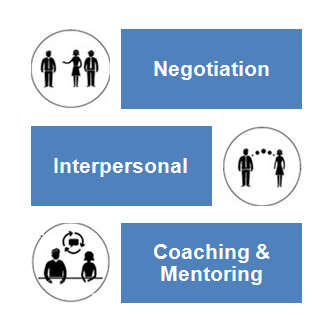 Proficient in planning, executing and spearheading MEP projects involving designing/design coordination, value engineering, construction development, quality assurance/control, HSE compliance, installation & commissioning, resource planning with a flair for adopting modern methodologies / techniques in compliance with quality standardsAdept in creating comprehensive designs / plans, layouts, working drawings and construction details to ensure execution of projects within time and budgeted parametersMerit of coordinating the design and implementation of some of the most prestigious and internationally recognised construction, infrastructure and environmental projectsDetail oriented & organised professional with goodplanning, analytical & interpersonal skills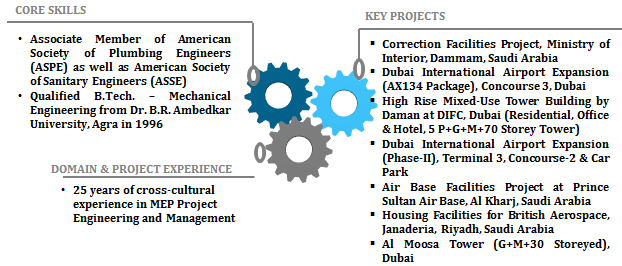 CAREER CONTOURSince Mar’18         : in UAE as Senior Project Manager(MEP).Mar’17 – Feb’18   : M/s. Lodha Group, Mumbai, India as Deputy General Manager ( MEP).Nov’13- Oct’16:M/s. Unistar Contracting Company, Saudi Arabia as Senior MEP Project Manager (Execution)Jul’07-Aug’13: M/s. Emirates Trading Agency, M&E Division, Dubai as MEP Manager (Design & Execution)Aug’05-Jul’07: M/s. Thermo LLC, Dubai as Senior Design Engineer (Plumbing & F.F. - Design)Dec’97-May’05: M/s. Joannou & Paraskevaides (O) Ltd., Saudi Arabia as Project Engineer (Mechanical - Execution)Jun’96-Nov’97: M/s. RPP Construction Ltd., Chennai, India as Project Engineer (MEP - Execution)Mar’89-Apr’92: M/s. Emirates Trading Agency,M&E Division, Dubai / Kuwait as Project Engineer (Plumbing & F.F.)Sep'85-Feb'89:M/s. Nadamuni Reddy & Son's Construction, Chennai, India, as Project EngineerKey Result Areas:Monitoring projects with respect to cost, resource deployment, time over-runs, quality compliance and manpower planning to ensure timely execution of projectsHandling the planning, scheduling and management of setting up MEP projects; ensuring completion of assignmentsReviewing engineering drawings, layouts, diagrams, technical specifications, cost estimates for erection & commissioning of the projects.Anchoring on-site construction activities to ensure completion of project within the time & cost parameters and effective resource utilization to maximise the outputInspecting field sites to observe and evaluate condition and operability of facilities and structures, and to collect field survey data and measurements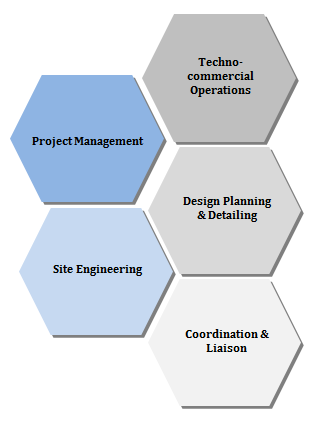 Designing and implementing stringent systems and quality plans / manuals to ensure high quality standards during all the stages of projectLiaising with consultants, contractors, sub contractors & external agencies for determining technical specifications, approvals and obtaining clearancesWorking in close relation with main contractors for raising RFI’s thro’ QA / QC Team and get approvals from the consultantsAttending senior level construction & business development meetings; also participating in developing effective measures to solve site coordination issues affecting project executionLooking after technical coordination with all other Discipline Heads for site clarification issuesPlanning as well as imparting continuous on job training to the workforce for accomplishing greater operational effectiveness / efficiency Working on talent pool and succession planning of the management cadre and workforce, appraising their KRAbased performance and providing feedback on the sameProject Overview:Title:	Residential Towers, B+G+45 Floor, New Cuffe Parade Project, Wadala, Mumbai, India.Role:			Deputy General Manager (MEP)Client:			Lodha Group.Main Contractor:		LodhaMEP Sub Contractor:           Drake & Scull, Abhisheik Millenium.Consultant:		AECOMProject Value:		INR 838 MillionTitle:	Correction Facilities Project, Ministry of Interior, Dammam, Saudi ArabiaRole:			Senior Project Manager (MEP)Client:			Ministry of Interior, K.S.A.Main Contractor:		Saudi Binladen GroupMEP Sub Contractor:           Unistar Contracting Company.Consultant:		Dar AL-HandasahProject Value:		SAR 306 MillionTitle:			Dubai International Airport Expansion (AX134 Package), Concourse 3, DubaiRole:			MEP Manager (Design)Client:			Dubai Aviation City Corporation-Engineering ProjectMain Contractor:		ALECMEP Sub Contractor:           Emirates Trading Agency.Consultant:		Dar AL-HandasahProject Value:		AED 1.8 BillionTitle:	High RiseMixed-Use Tower Building by Daman at DIFC, Dubai(Residential, Office & Hotel, 5 P+G+M+70 Storey Tower)Role:			MEP Construction Manager	Client:			Daman Real EstateMain Contractor:		OgerDubaiMEP Sub Contractor:           Emirates Trading Agency.Consultant:		Arif&Bintoak / BuroHappoldProject Value:		AED 365 MillionTitle:			Dubai International Airport Expansion (Ph-II), Terminal 3, Concourse-2 & Car ParkRole:			Senior Design Engineer(Plumbing & F.F.)Client:			Department of Civil AviationMain Contractor:		HMRT-JVMEP Sub Contractor:           THERMO LLC.Consultant:		Dar AL-HandasahProject Value:		AED 1.3 billionTitle:			Air Base Facilities Project at Prince Sultan Air Base, Al Kharj, Saudi ArabiaRole:			Project Engineer(Plumbing & F.F.)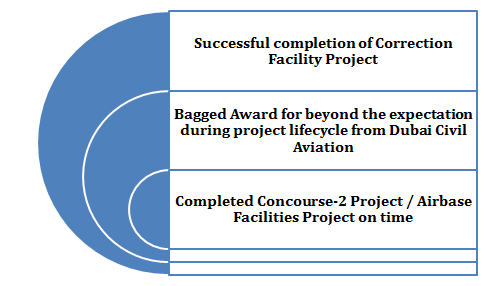 Client:			Royal Saudi Air ForceMain Contractor:		Joannou&Paraskevaides (O) Ltd.MEP Sub Contractor:           Joannou&Paraskevaides (O) Ltd.Consultant:		British Aerospace, London, U.K.Project Value:		SAR 2.1 BillionFacilities :Family Villas – 1008 Nos& Bachelor Accommodations For all Grade Officers;Schools from Kinder Gartento High Schools for Boys & Girls; Small Mosques to Big Mosques; Clinics; Fire Station; Vehicle Service Station, Dining &Clubs including Kitchens for all Officers;   Hospital; Super Market; Swimming Pools – Indoor and Outdoors;WTP ( 8400 cu.m / Day) including6 DeepWells; Internal and External potable watersupply, Drainage, Rain water, Waste water&Treated water supply for Irrigation systemand STP.Title:		Housing Facilities for British Aerospace, Janaderia, Riyadh, Saudi ArabiaRole:			Project Engineer(Plumbing & F.F.)Client:			British Aerospace, London, U.K.Main Contractor:		Joannou&Paraskevaides (O) Ltd.MEP Sub Contractor:        Joannou&Paraskevaides (O) Ltd.Consultant:		British Aerospace ( BAe), London, U.K.Project Value:		SAR700 MillionTitle:			Al Moosa Tower (G+M+30 Storeyed), DubaiRole:			Project Engineer ( Plumbing & FF).Client:			Mr.AlMoosaMain Contractor:		AlHabtoor EngineeringMEP Sub Contractor:         Emirates Trading Agency.Consultant:		ARENCOProject Value:		AED 160 MillionSCHOLASTICS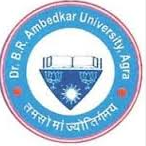 BachelorsofTechnology – MechanicalEngineering in 1996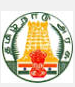 Dr.B.R.AmbedkarUniversity, Agra, IndiaDiploma in MechanicalEngineeringin 1985Board of Technical Education, Tamil Nadu, IndiaProfessional Memberships:Associate Member of American Society of Plumbing Engineers (ASPE)Associate Member of American Society of Sanitary Engineers (ASSE)PERSONAL SNIPPETSDate of Birth:    		6thMarch, 1967Nationality:    		IndianSalary Drawn :                       AED.30,000/-